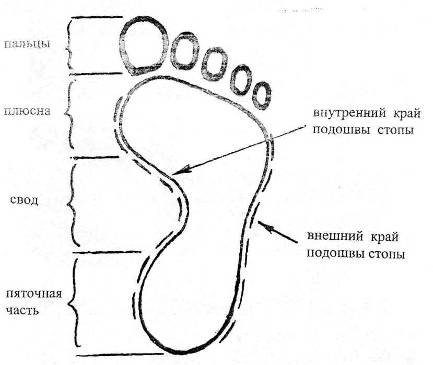 Частини стопи, що відображається в сліді босої ноги